ΘΕΜΑ: Προκήρυξη του σεμιναρίου με θέμα «Τα Πετρογέφυρα στο χρόνο» που οργανώνει το ΚΠΕ Μακρινίτσας.Το ΚΠΕ Μακρινίτσας με τη συνεργασία και υποστήριξη του 14ου Δημοτικού Σχολείου Βόλου, στο πλαίσιο της Πράξης «Κέντρα Περιβαλλοντικής Εκπαίδευσης (Κ.Π.Ε.) – Περιβαλλοντική Εκπαίδευση Β κύκλος», το οποίο υλοποιείται μέσω του Επιχειρησιακού Προγράμματος «Ανάπτυξη Ανθρώπινου Δυναμικού, Εκπαίδευση και Δια Βίου Μάθηση 2014-2020» με τη συγχρηματοδότηση της Ελλάδας και της Ευρωπαϊκής Ένωσης, Άξονας προτεραιότητας 6 – Βελτίωση της Ποιότητας και Αποτελεσματικότητας του Εκπαιδευτικού Συστήματος, Κατηγορία Περιφέρειας - «Λιγότερο Ανεπτυγμένες Περιφέρειες (ΛΑΠ)» - 2 – Θεσσαλία, προτίθεται να οργανώσει 	στις 15 Φεβρουαρίου 2021 και ώρες 18:30 – 21:30 σύγχρονο εξ-αποστάσεως  επιμορφωτικό σεμινάριο με θέμα: «Τα Πετρογέφυρα στο χρόνο».Το σεμινάριο θα υλοποιηθεί στο πλαίσιο του Ε.Θ.Δ. «Τα Πετρογέφυρα της Ελλάδας» που συντονίζει το ΚΠΕ Μακρινίτσας και απευθύνεται στους εκπαιδευτικούς Πρωτοβάθμιας και Δευτεροβάθμιας Εκπαίδευσης και στα ΚΠΕ. Συγκεκριμένα μπορούν να συμμετέχουν:Οι εκπαιδευτικοί που είναι μέλη του δικτύου από το προηγούμενο σχολικό έτος (2019-2020).Οι εκπαιδευτικοί που επιθυμούν να ενημερωθούν για να ενταχθούν στο δίκτυο.Οι υπεύθυνοι σχολικών δραστηριοτήτων και περιβαλλοντικής εκπαίδευσης που είναι μέλη του δικτύου.Οι εκπαιδευτικοί των ΚΠΕ που είναι μέλη του δικτύου.Λαμβάνοντας υπόψη τις τρέχουσες συνθήκες, το σεμινάριο θα πραγματοποιηθεί μέσω διαδικτύου (σύγχρονα από απόσταση) και από το περιβάλλον της πλατφόρμας webex με την οποία είναι εξοικειωμένοι οι εκπαιδευτικοί.Στο σεμινάριο θα αναπτυχθούν θέματα που αφορούν τα Πετρογέφυρα σχετικά με:την αρχιτεκτονική (τρόποι και ασφάλεια της κατασκευής, αντοχή, λειτουργικότητα,                        αποκαταστάσεις εναρμόνιση με το περιβάλλον)την κοινωνική αξία (επικοινωνία, οικονομία) την πολιτιστική αξία (μύθοι, θρύλοι, ιστορικές μαρτυρίες)Επίσης θα γίνει αναφορά στις δράσεις του ΕΘΔ «Τα Πετρογέφυρα της Ελλάδας» και στο εκπαιδευτικό υλικό που υπάρχει. Το σεμινάριο θα γίνει εκτός του ωραρίου λειτουργίας των σχολείων και χωρίς δαπάνη για το δημόσιο. Οι αιτήσεις συμμετοχής γίνονται στον παρακάτω σύνδεσμο: https://docs.google.com/forms/d/1MIQV1kfZf6KzPwJViwod-oXQ7zk4CCX8R8A80yhRfKk/edit?usp=sharingO σύνδεσμος για την παρακολούθηση του σεμιναρίου θα αποσταλεί στο email που έχει δηλωθεί στην φόρμα συμμετοχής.Στους συμμετέχοντες, που θα παρακολουθήσουν, το σεμινάριο θα χορηγηθεί ψηφιακά βεβαίωση συμμετοχής.Επισυνάπτεται το πρόγραμμα του σεμιναρίου. Η υπεύθυνη του Κ.Π.ΕΜακέλη ΓραμματήΠΡΟΓΡΑΜΜΑ ΣΕΜΙΝΑΡΙΟΥ 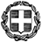 ΕΛΛΗΝΙΚΗ ΔΗΜΟΚΡΑΤΙΑΥΠΟΥΡΓΕΙΟ ΠΑΙΔΕΙΑΣ ΚΑΙ ΘΡΗΣΚΕΥΜΑΤΩΝΠΕΡΙΦΕΡΕΙΑΚΗ Δ/ΝΣΗ ΠΕ & ΔΕ ΘΕΣΣΑΛΙΑΣΚΕΝΤΡΟ ΠΕΡΙΒΑΛΛΟΝΤΙΚΗΣ ΕΚΠΑΙΔΕΥΣΗΣ ΜΑΚΡΙΝΙΤΣΑΣΜακρινίτσα, 8/2/2021Αριθ. Πρωτ.: 5/Φ22εΔ/νση: Μακρινίτσα Πηλίου, Τ.Κ. 37011Πληροφορίες: Γούλα Μαρία, Βίγκλας ΠαναγιώτηςΤηλέφωνο:2428069040Fax: 2428090010e-mail: mail@kpe-makrin.mag.sch.gr ΠΡΟΣ: 1. Δ/νσεις Πρωτοβάθμιας και Δευτεροβάθμιας Εκπ/σης όλης της Ελλάδας (δια μέσω των υπευθύνων Σχολικών Δραστηριοτήτων και Περιβαλλοντικής Εκπαίδευσης)2. ΚΠΕ μέλη του δικτύουΚΟΙΝ: α) Περιφερειακή Δ/νση Π/θμιας & Δ/θμιας Εκπ/σης Θεσσαλίαςβ) ΠΕ.Κ.Ε.Σ   Θεσσαλίαςγ) Συντονίστρια Εκπαιδευτικού Έργου για την Αειφορία: Τριανταφύλλου Σοφία«Τα Πετρογέφυρα στο χρόνο»Δευτέρα 15 Φεβρουαρίου 202118:30 – 21:30«Τα Πετρογέφυρα στο χρόνο»Δευτέρα 15 Φεβρουαρίου 202118:30 – 21:3018.30-18.55Χαιρετισμός Περιφερειακού Διευθυντή Πρωτοβάθμιας & Δευτεροβάθμιας Εκπαίδευσης Θεσσαλίας Δρ. Γεώργιου ΔοδοντσάκηΧαιρετισμός Συντονίστριας Εκπαιδευτικού Έργου Αειφορίας - ΠΕΚΕΣ ΘεσσαλίαςΧαιρετισμός Δημιουργού του Αρχείου Γεφυριών Ηπειρωτικών, Προέδρου του Κέντρου Μελέτης Πέτρινων Γεφυριών, Μαντά Σπύρου18.55-19.15«Μία γέφυρα μία ιστορία» Τριανταφύλλου Σοφία, Συντονίστρια Εκπαιδευτικού Έργου Αειφορίας - ΠΕΚΕΣ Θεσσαλίας, MEd, MSc19.15-19.40«Το Ε.Θ.Δ. Τα Πετρογέφυρα της Ελλάδας και η συμβολή τους στην εκπαιδευτική διαδικασία»Γούλα Μαρία, Πρόεδρος του Δικτύου, μέλος Π.Ο. ΚΠΕ Μακρινίτσας19.40-20.05«Η αξία των Πετρογέφυρων στην άρρηκτη σχέση φύσης - ανθρώπου»Γκράσσος Γεώργιος, Εκπαιδευτικός, Διευθυντής, 14ο Δημοτικό σχολείο Βόλου 20.05-20.30«Αναστήλωση πέτρινων γεφυριών. Το παράδειγμα της γέφυρας Πλάκας»Παπαρούνας Νικόλαος, Αρχιτέκτων Μηχανικός ΕΜΠ20.30-20.55«Γεφύρια και παράδοση»Σπανοπούλου Αικατερίνη, Μέλος Π.Ο. ΚΠΕ Μακρινίτσας20.55-21.20«Ο τόπος και ο άνθρωπος»Μακέλη Γραμματή, Υπεύθυνη ΚΠΕ Μακρινίτσας 21.20-21.30Συζήτηση-Κλείσιμο εργασιών